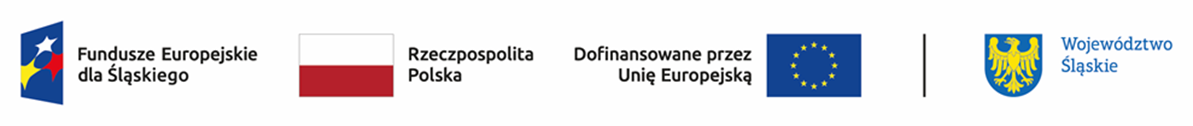 Lista wniosków złożonych w odpowiedzi na nabór nr FESL.10.26-IZ.01-087/23DZIAŁANIE 10.26 Wzmocnienie procesu sprawiedliwej transformacji w regionie(TYP 2: Działania promocyjne na rzecz kontynuacji kształcenia w regionie)L.p.Numer w LSITytuł projektuWnioskodawcaAdres WnioskodawcyPartnerzy (nazwa 
i adres)Wnioskowana wartość projektuWnioskowane dofinansowanie1FESL.10.26-IZ.01-09F3/23Wsparcie Procesu Sprawiedliwej Transformacji poprzez Promocję Edukacji WyższejWOJEWÓDZTWO SLĄSKIEul. Juliusza Ligonia 46,40-037 KatowiceUNIWERSYTET ŚLĄSKI W KATOWICACH, 
ul. Bankowa 12, 
40-007 KatowiceAKADEMIA SZTUK PIĘKNYCH W KATOWICACHul. Raciborska 37, 40-074 KatowiceAKADEMIA WYCHOWANIA FIZYCZNEGO IM. JERZEGO KUKUCZKI W KATOWICACHul. Mikołowska 72A,40-065 KatowiceŚLĄSKI UNIWERSYTET MEDYCZNY W KATOWICACHul. Księcia Józefa Poniatowskiego 15, 40-055 KatowiceAKADEMIA MUZYCZNA IM. KAROLA SZYMANOWSKIEGO W KATOWICACHul. Zacisze 3, 40-025 KatowicePOLITECHNIKA ŚLĄSKAul. Akademicka 2A, 44-100 Gliwice UNIWERSYTET EKONOMICZNY W KATOWICACHul. 1 Maja 50, 40-287 Katowice"GÓRNOŚLĄSKO - ZAGŁĘBIOWSKA METROPOLIA"ul. Barbary 21A,40-053 KatowiceFUNDACJA NA RZECZ WSPIERANIA EDUKACJI I ROZWOJU SAMORZĄDNOŚCI WŚRÓD MŁODZIEŻY "VIRIBUS UNITIS"ul. Tadeusza Kościuszki 6,40-049 Katowice21 448 900,00 zł21 448 900,00 zł